МІНІСТЕРСТВО ОСВІТИ І НАУКИ УКРАЇНИНАУКОВА РОБОТАНа тему «Перспективи розвитку волонтуризму в Україні»Шифр ВолонтуризмЗМІСТВСТУП………………………………………………………………………………..3РОЗДІЛ 1. ТЕОРЕТИЧНІ ОСНОВИ ВОЛОНТЕРСЬКОЇ ДІЯЛЬНОСТІ ТА ВОЛОНТУРИЗМУ......................................................................................................51.1 Сутність волонтерства, історія його виникнення……………………….51.2 Місце волонтерського туризму в туристичній індустрії.........................7РОЗДІЛ 2. СУЧАСНІ ТРЕНДИ ВОЛОНТЕРСЬКОГО ТУРИЗМУ......................112.1 Міжнародний аспект волонтерства і волонтуризму..............................112.2 Особливості волонтерства і волонтуризму в Україні............................15РОЗДІЛ 3. ПЕРСПЕКТИВИ РОЗВИТКУ ВОЛОНТУРИЗМУ В УКРАЇНІ ……20ВИСНОВКИ………………………………………………………………………...25СПИСОК ВИКОРИСТАНОЇ ЛІТЕРАТУРИ………….…………………………..26ДОДАТКИВСТУПВолонтерська діяльність є основою побудови та розвитку громадянського суспільства. Вона втілює в себе найшляхетніші прагнення людства – прагнення миру, свободи, безпеки та справедливості для всіх людей. Волонтерство сприяє покращенню якості життя, особистому процвітанню й поглибленню солідарності, реалізації основних потреб на шляху будівництва більш справедливого і мирного суспільства, більш збалансованому економічному і соціальному розвитку, створенню нових робочих місць і нових професій. На даний час у багатьох країнах спостерігається явна тенденція до розвитку волонтерського туризму. Волотуризм сьогодні - це індустрія, що розвивається швидкими темпами, унікальне поєднання між двома окремими сферами діяльності: туризмом і волонтерством. Перша є однією з найбільших та найбільш широкозростаючих галузей у світі.Масштаби подорожуючих по всьому світу, поступово призводять  до змін не лише стереотипів про способи подорожування, що склалися протягом років, а й причин і цілей поїздок мандрівників. З погляду на це, волонтерство – друга складова поняття волонтуризм також здійснює суттєвий вплив на міжнародні туристинчі потоки.Мета дослідження полягає вивченні волонтеристського руху як чинника розвитку молодіжного туризму, із зазначенням мотиваційних чинників.Об’єктом дослідження є волонтерська та волонтуристська  діяльність в Україні та закордоном.Відповідно до дослідження, було поставлено наступні завдання:- здійснити аналіз поняття волонтерство з точки зору різних авторів.- проаналізувати етапи становлення та розвитку волонтерського світового руху.- визначити  місце волонтерсього туризму в туристичній індустрії із зазначенням відмінних характеристик.- проаналізувати особливості розвитку волонтуризму в Європейських країнах;- здійснити аналіз волонтерського руху в Україні, а також його місце в туристичній індустрії;- сформулювати анкету і провести опитування серед студентів КрНУ щодо їх участі у волонтерській та волонтуристській діяльності;- виділити основні мотиваційні чинники волонтуристів при здійсненні волонтерської діяльності.- сформувати схему  реалізації напрямів і форм міжнародного співробітництва для розвитку волонтерської діяльності.Методи дослідження. У даній роботі застосовувались такі методи дослідження як теоретичний аналіз та узагальнення наукової літератури та матеріалів мережі Інтернет, а також аналіз та узагальнення статистичних даних. Попередні дослідження. Сучасний стан та особливості статусу волонтерського руху досліджували вчені  різних країн: М. Бостанджогло, Р. Колосова, М. Фурлан, К. Хаджи-Міцева, Г. Чейнен, О. Щекова та інші. В узагальненні вітчизняного досвіду волонтерства можна виокремити праці О. Главник, О. Карпенко, Т. Лях, І. Пінчук та ін. До визначення змісту понять «волонтуризм» долучалися такі науковці як С.Н. Кобзова, В. П. Андрущенко, та ін. З’ясуванням причин, які спонукають людей до виконання волонтерської роботи, займались такі дослідники як L. Conway, S. Ellis та А. Маслоу. Наукова новизна роботи полягає у проведенні соціологічного опитування сеед студентів КрНУ та на основі отриманих результатів формулювання переваг, мотиваційних чинників до волонтуристсьої діяльності, що можуть привести до її розвитку. Сформовано схему  реалізації напрямів і форм міжнародного співробітництва для розвитку волонтерської діяльності.Публікації. Опубліковано тези доповідей на Міжнародній науково-практичній інтернет-конференції «Соціально-компетентне управління корпораціями в умовах поведінкової економіки» 28 листопада 2018 року, м. ЛуцькРОЗДІЛ 1ТЕОРЕТИЧНІ ОСНОВИ ВОЛОНТЕРСЬКОЇ ДІЯЛЬНОСТІ ТА ВОЛОНТУРИЗМУСутність волонтерства, історія його виникненняВолонтерство – це фундамент громадянського суспільства. Без участі волонтерів важко уявити громадські організації й благодійність взагалі, без них унеможливлюється якісний суспільний контроль за діями влади та бізнесу. Без волонтерів бракує енергії для будівництва суспільства, не вистачає сил і часу на людей, які потребують допомоги, не достатньо творчого потенціалу для розв’язання соціальних проблем. В науці існує чимало визначень поняттю волонтерство.Таблиця 1.1Визначення поняття «волонтерство» за різними авторамиБільш впевнено можна говорити про виникнення феномена волонтерства вже з середини ХІХ століття. 1859 рік вважається роком виникнення волонтерського руху у світі. Саме в цей період Анрі Дюран, відомий французький письменник-журналіст, вражений наслідками кривавої битви при Сольферіно, запропонував створити Червоний Хрест – організацію, яка б працювала на волонтерських засадах і надавала першу медичну допомогу полоненим та пораненим. Принципами, сформульованими Анрі Дюраном, керуються волонтерські організації усього світу.Етапи становлення волонтерського руху вказані в таблиці 1.2Таблиця 1.2 Етапи становлення волонтерського рухуТаким чином, історичний аспект волонтерства та волонтерської діяльності свідчить про те, що в сучасних умовах все глибше потрібне усвідомлення громадськістю, державними органами важливість оптимізації різноманітних аспектів соціального розвитку. Соціальні проблеми мають неухильно розв’язуватись, успіх намічених змін залежатиме від кваліфікації  працівників зайнятих соціальним обслуговуванням і захистом, що передбачає відповідну підготовку кадрів. Це стає завданням першочергової ваги у здійснені нової політики країни. Формування великого руху добровольців – є одним з важливих шляхів до продуктивної соціальної роботи в будь-якій державі [12].1.2 Місце волонтерського туризму в туристичній індустріїЗараз мільйони туристів по всьому світу захоплюються дещо іншим підходом до подорожей, під час яких, вони матимуть можливість зануритися в місцеві культури та побут, а також зробити власний внесок у здійснення соціальних змін в громадах країн, що розвивається. Ця тенденція отримала назву волонтерського туризму або «волонтуризму».Найбільш повно поняття волонтерського туризму відображає трактування, наведена в статті Кобзова С. Н.: «Волонтерський туризм - це участь осіб будь-якого віку в волонтерських проектах туристичної спрямованості в різних країнах світу » [16, c. 45].Концепція волонтерського туризму – надання короткотривалих волонтерських послуг, які пердбачають високу заповненість програми перебування пригодницькими та сприяючими набуттю різнопланового досвіду активностями – протягом останніх кількох років набула величезного значення [15]. Також можна стверджувати, що концепція волонтерського туризму пов'язана з багатьма іншими категоріями туризму, такими як соціальний туризм, культурний туризм, альтернативний туризм, відповідальний туризм і благодійний туризм. Концепція волонтерського туризму зображена на Рис. 1.1Рис. 1.1 Концепція волонтерського туризмуУ науковій літературі виділяється ряд відмінних характеристик волонтерського туризму. Проаналізувавши ряд визначень поняття «волонтуризм»можна виділити основні особливості, які йому притаманні (Рис. 1.2).В силу зазначених особливостей, волонтерський туризм  має деякі переваги в порівнянні з іншими видами туризму, серед яких можна виділити наступні:1. Залучення значної кількості туристів шляхом створення волонтерський турів в регіоні;2. Волонтерський туризм не обмежує волонтуристів у виборі сезону.3. У разі, якщо захід є довгостроковим, час перебування туристів-волонтерів збільшується.4. Волонтерські тури зазвичай призначені для різних вікових груп.5. Даний вид туризму не вимагає наявності на території природних ресурсів.Рис. 1.2 Особливості волонтуризмуДля деяких людей основними перешкодами для заняття волонтерсвом виступають тривалість пербування та інтенсивна підготовка, повязана з участю у програмі. Багато-хто також вагається з приводу: чи вдасться самостійно організувати пребування в іншій країні, і в разі виникнення незвичних ситуацій знайти рішення без сторонньої допомоги. Саме це спонукає більшість манрівників до пошуку і подальшого бронювання пакетів послуг, які у свою чергу пропонують комерційні туроператори.Проблеми, з якими може зустрінеться волонтер за межами своєї країни, напряму залежать від його соціальної позиції, рівня пристосування, реакції та психологічної, моральної і фізичної підготовки. Людина, яка пристосувалась, зможе повноцінно розвивати свої персональні та професійні якості і піднятись на ступінь вище у саморозвитку.                   Отже, в розділі 1 було визначено поняття та суть волонтерства, історію розвитку та виникнення волонтерства. З’ясували, що означає поняття «волонтуризм», визначили концепцію розвитку волонтуризму і його основні особливості.РОЗДІЛ 2 СУЧАСНІ ТРЕНДИ ВОЛОНТЕРСЬКОГО ТУРИЗМУ2.1 Міжнародний аспект волонтерства і волонтуризмуНа сьогоднішній день серед основних тенденцій розвитку волонтерства і волонтуризму є наступні: щорічна кількість людей, які добровільно і безоплатно надають допомогу, зростає; важливим аспектом розвитку волонтерства і волонтуризму  є менталітет і культура країн, що мають істотний вплив на рівень залученості  громадян у добровільну діяльність;- у розвинених державах збільшується кількість організацій, що спеціалізуються на волонтерському туризмі: розширюється перелік запропонованих добровольчих туристських проектів і програм, що містяться в рамках волонтерства;- розвиток сфери туристського волонтерства  відбувається за підтримки різних соціальних інститутів і громадських організацій.Волонтерські подорожі є різноманітними за напрямками та тривалістю. Міжнародні організації укладають волонтерські програми, які охоплюють усі сфери суспільства. Будь-яка волонтерська подорож здійснюється в межах спеціальної програми – волонтерського проекту. Основні напрями міжнародних волонтерських проектів наведено на рис. 2.1.Рис. 2.1класифікація міжнародних волонтерських проектів Для здійснення подальшого дослідження, варто розглянути географію подорожей волонтуристів. Згідно з джерелами [12,13],найбільш відвідуваними місцями волонтуристів є Філіпіни, Індія і Тайланд.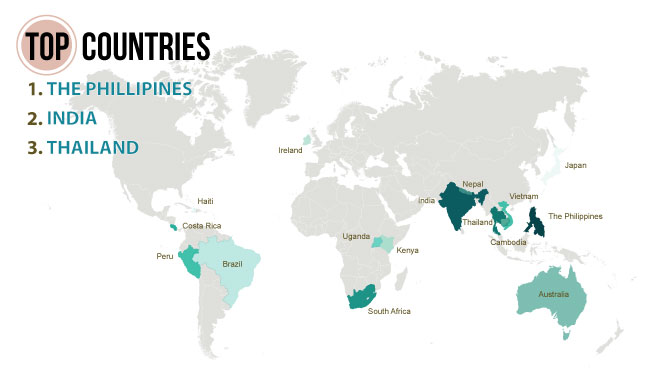 Рис. 2.2 Найбільш відвідувані місця волонтуристівПроаналізувавши дані [16, 17, 18], можна зробити висновок, що найпопулярнішою волонтерською програмою у 2017 рр. була допомога дітям (надали перевагу 37% волонтерів), програми з охорони природи - 24% волонтерів, 17% - викладання і навчання, та інші програми (Рис 2.3).Рис. 2.3 Найпопулярніші волонтерські програмиНа рис. 2.4 наведено гендерну структуру волонтуристів Ми спостерігаємо тенденцію, що стосується жінок-волонтерів. Жінки частіше добровільно працюють, ніж чоловіки. Майже 76% волонтерів - жінки, і лише 24% - чоловіки. Європейські соціологи прогнозують, що ця тенденція залишатиметься незмінною до 2020 року [17].Рис. 2.4 Гендерна структура волонтерського туризмуНа рис. 2.5 показана вікова структура волонтерського туризму. Найбільша кількість волонтуристів – це молоді люди віком від 18 до 25 років (41%). Рис 2.5 Вікова структура волонтерського туризмуЄвропейська організація Wyse travel confederation, наводить наступні дані щодо  середніх витрат за одну подорож за 2017 рік (Рис. 2.6) Рис. 2.6 Середня вартість подорожі в ЄС за 2017 рікОтже, можна зробити висновок, що волонтерська діяльність та волонтуризм у Європейському Союзі достатньо популярні серед молоді, про що свідчить висока ступінь залученості людей, значна кількість волонтерських міжнародних програм і проектів.2.2 Волонтерство і волонтуризм в УкраїніДонедавна, єдиний потужний сплеск волонтерської активності в Україні відбувся під час проведення чемпіонату Європи з футболу 2012 р. За даними організаційного комітету «ЄВРО-2012 Україна», при потребі приблизно у 5,5 тис. волонтерів від бажаючих стати волонтерами УЄФА надійшло майже 24 тис. заявок, з яких більшість (90 %) були з України та Польщі [11].2014 рік позначився суттєвим зростанням кількості громадян України, залучених до благочинної та волонтерської діяльності. Так, за даними соціологічного дослідження, проведеного Фондом «Демократичні ініціативи ім. Ілька Кучеріва» спільно з КМІС, 32,5 % українців мали досвід переказів коштів на рахунки української армії. Ще 23 % громадян скористалися допомогою благодійних фондів та волонтерських організацій, передавши кошти, речі та продукти саме через ці громадські інституції. 9 % громадян приймали участь у магазинних акціях, купивши товари за списками для потреб армії та передавши їх волонтерам.Особисто допомагали вимушеним переселенцям речами та грошима 7 % українських громадян. Безпосереднім збором коштів, ліків, речей та доставкою їх в зону проведення АТО займались 3 %  (Рис. 2.7) [12].Варто зазначити, до подій, що сталися в Україні у 2014 р., найбільш актуальними напрямками діяльності волонтерів були допомога соціально незахищеним групам населення та благоустрій громадського простору.За даними соціологічної служби Центру Разумкова,  найбільша кількість волонтерів у 2017 році була на Донбасі (24%), у Центральному (17%) та Західному (12%) регіонах; істотно менше – на Сході (6%) та Півдні (5,5%) [13].Згідно соціологічного опитання, проведеного [] у 2017 році, 23% українців коли-небудь у житті займались волонтерством, серед яких 9% почали займатись волонтерством протягом останнього року (Рис 2.8). 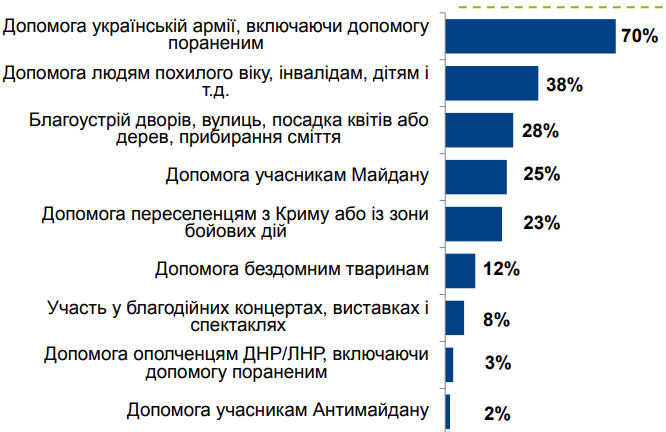 Рис. 2.7 Форми волонтерської діяльності в Україні за 2017 рікРис. 2.8 Частка волонтерів серед українського населення, 2017 рік.Найбільше волонтерів серед молоді: опитування GfK Ukraine, проведене на замовлення Міністерства молоді та спорту, показує, що серед людей віком від 14 до 35 років протягом 2017 року займалися волонтерством 22 %. Щодо гендерної структури розподілу, переважна кількість волонтерів – жінки (Рис. 2.8).Рис. 2.8 Гендерна структура розподілу серед волонтерів в УкраїніЗа даними опитування, що проводилось ООН, серед українських волонтерів переважна кількість має вищу освіту 53%. Повна статистика приведена на рис. 2.9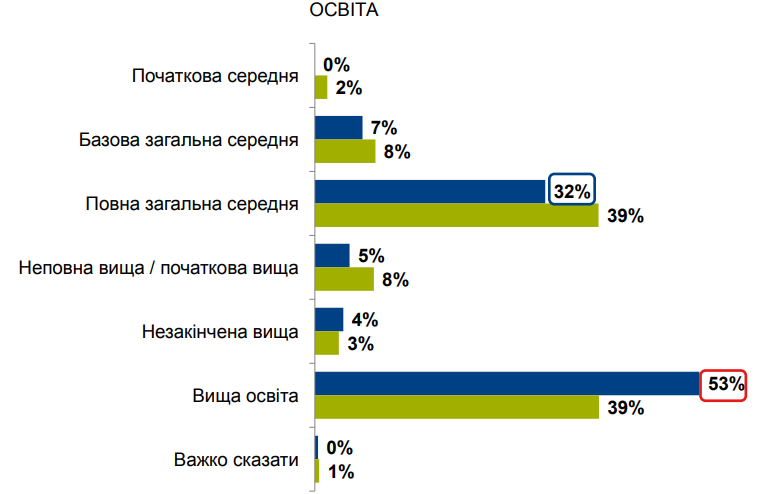 Рис. 2.9 Рівень освіти волонтерів в УкраїніХарактерною особливістю розвитку волонтерського руху в цей період стало залучення соціальних мереж до підтримки та поширення громадянських ініціатив, які здебільшого функціонували у форматі «неформальних волонтерських груп». Інформаційні технології допомоглистворити нову якість комунікації між однодумцями, пришвидшили термін виведення волонтерських проектів на рівень їх практичної реалізації.Станом на початок 2019 року згідно з даними Міністерства соціальної політики України, налічується 375 зареєстрованих громадських організацій, що залучають осіб до впровадження волонтерської діяльності на території України. Динаміку зростання їх кількості можна простежити на Рис. 2.10.Рис. 2.10 Кількість громадських організацій,що впроваджують волонтерську діяльність, зареєстрованих в Україні протягом 2015-2018 років.Таким чином, волонтерський рух в Україні поступово розвивається, до волонтерства залучається все більша кількість українців – молодих людей, які знаходять вільний час для занять волонтерською діяльністю. Щодо волонтерського туризму в  Україні, то варто зазнчити, що на даний час  це не є самостійним напрямом туризму. Вітчизняні туроператори не пропонують споживачам подібних подорожей. Проте, волонтерський рух і діяльність волонтерських організацій формують теоретичну і практичну базу для розвитку таких подорожей у майбутньому. У світовій практиці громадські організації, які провадять волонтерську діяльність, об’єднуються з туроператорами, що сприяє збільшенню і кількості волонтерських організацій, і обсягів фінансових ресурсів. Для туроператорів обєднання з волонтерськими організаціями є способом диверсифікації доходів. Водночас туроператори, працюючи на партнерських засадах з громадськими організаціями, діляться з ними своїм туристичним досвідом [15].Найбільшим хабом в Україні, що реалізовує волонтерські освітньо-культурні програми, є GoGlobal. Це ініціатива громадської організації Global Office, що сприяє вивченню іноземних мов, популяризації культури волонтерства та промоції України у всьому світі. Ініціативу вже підтримали Адміністрація Президента, Міністерство закордонних справ України, Міністерство освіти і науки України, Міністерство молоді та спорту України, Волонтери ООН та посольства іноземних держав в Україні [4].GoGlobal реалізовує дві волонтерські програми в Україні:GoCamp – літній мовний табір із залученням іноземного волонтера у школах в усіх регіонах України.GoCamp AfterSchool – програма позашкільного навчання із залученням іноземних волонтерів, що проходить протягом навчального року в школах по всій Україні.Волонтерами GoCamp та GoCamp Afterschool можуть українці віком від 18 років, які вже тривалий час проживають або навчались/навчаються закордоном та розмовляють англійською, німецькою або французькою мовами на рівні вище середнього [4].Також значну кількість волонтерських міжнародних програм і проектів реалізовує Спілка форум - неполітична, неурядова громадська організація, заснована у Львові і працює на міжнародному рівні як повноправний  член кількох Світових Асоціацій, зокрема Alliance of European Voluntary Service Organisations, International Student Identity Card та ін.Отже, можемо зробити висновки, що існує значна кількість громадських організацій, які здійснюють волонтерську діяльність, проте волонтуризм як напрям туризму є недостатньо популярним серед українців. Основними причинами такої тенденції, на нашу думку, є низька мотивація молодих людей, а також низька обізнаність серед молоді щодо міжнародних волонтерських проектів. РОЗДІЛ 3ПЕРСПЕКТИВИ РОЗВИТКУ ВОЛОНТУРИЗМУ В УКРАЇНІ Для того, щоб виявити певні проблеми, пов’язані з розвитком волонтуризму в м. Кременчуці, було розроблено спеціальну анкету (Додаток А), на основі якої проведено опитування. Опитування проводилося серед студентів КрНУ ім. Михайла Остроградського протягом листопада-грудня. Всього було опитано  95 осіб віком від 17 до 25  років. Результати опитування свідчать по небайдужість молоді до проблем, які виникають у суспільстві. Майже 80 % опитуваних вказали, що займалися волонтерською діяльністю коли-небудь у житті. Напрями волонтерської діяльності молоді люди вказали наступні:збір коштів на лікування хворих діток, участь в акції «Від серця до серця» (31,2%)збір коштів, одягу, іграшок для дітей, участі в акції «Святий Миколай дітям» (22,5%)допомога волонтерським організаціям м. Кременчука у зборі продуктів харчування, теплого одягу для бійців АТО  (16,1%)інше (добровільна участь у благоустрої двору (3,5%), переказ коштів на утримання хворих тварин (6,3%))   (9,8%)Рис. 3.1 Напрями волонтерської діяльностіЩодо гендерної структури розподілу, серед тих, хто займався волонтерською діяльністю – 61,05% жінок 18,95% чоловіків. Рис. 3.2 Гендерна структура розподілуНа питання «Чи любите Ви подорожувати» - відповідь «так» надали  94, 3% респондентів. На питання «Чи хотіли б коли-небудь у житті спробувати себе волонтером за кордоном?» стверджувальну відповідь дали 32,4% опитуваних, відповідь «можливо» - 47, 2%, «ні» - 20,4%. Чи хотіли б коли-небудь у житті спробувати себе волонтером за кордоном?Рис. 3.3 Результати опитуванняЩодо питання «Знаєте про міжнародні волонтерські програми, проекти, організації?» 10,5% респондентів відповіли «так», 89,5% респондентів мали негативну відповідь. Отже, опитування свідчить про те, що молоді люди недостатньо проінформовані щодо програм міжнародного волонтерства, не розуміють його переваги, як туристичного напряму. Актуальними для вивчення є мотиви волонтуристів, а також і психологічні бар'єри, що перешкоджають участі особи в цій діяльності.Основні переваги представлені на рис. 3.4Рис. 3.5 Переваги від участі у волонтуристській діяльностіОдним з найбільш вивчених компонентів волонтерської діяльності є мотивація. С. В. Михайлова бачить успішність формування мотивації волонтуристів у тому, що добровольча діяльність представляє унікальну можливість для людини поєднати задоволення своїх особистих потреб до потреб суспільства.У широкому значенні поняття «мотивація» визначає область психологічних досліджень, пов'язаних з виявленням і вивченням чинників, що спонукають, направляють і підтримують поведінку людини. У більш вузькому, спеціальному значенні під мотивацією розуміється сукупність причин, що пояснюють поведінку людини [2]. Чинники мотивації волонтуристів можна розділити на такі  підгрупи (Рис. 3.5):Рис 3.6 Чинники мотивації до волонтуризмуВарто зазначити, що мотиви волонтерів бувають різними і в однієї людини їх може бути одразу декілька. Тому на рішення людини стати волонтером чи залишитися ним може впливати один мотив, який є домінуючим. Після задоволення одного мотиву/потреби, людина може переключитися на інший мотив, який стане домінуючим [17].Крім того, існує ряд специфічних бар'єрів, викликаних закономірними побоюваннями і ризиками особистості, в зв'язку з нерегламентованість і небезпечністю волонтуризму. Саме тому актуальним є визначення найбільш перспективних напрямів розвитку співробітництва України та держав світу  у розрізі волонтерської діяльності. Окрім країн світу та України, суб’єктами міжнародної взаємодії є також вітчизняні та закордонні волонтерські організації, неурядові організації, вищі навчальні заклади та ін.Одним з найбільш дієвих напрямків співпраці на сьогодні є розробка спільних соціальних проектів, із залученням волонтерів. До цього напрямку можна віднести такі форми співробітництва як реалізація спільних проектів та ініціатив. Другим напрямком співробітництва є організація співробітництва на експертному рівні.. Формами реалізації цього напрямку є проведення форумів, зустрічей на міжнародному рівні, консультації  та рекомендації європейських експертів у сфері законодавчого регулювання волонтерської діяльності тощо. Третім напрямком співпраці є підвищення рівня проінформованості населення України щодо розвитку волонтерської діяльності, волонтерських проектів і програм, що відбувається у формі організація та проведення моніторингу волонтерської діяльності із залученням міжнародних організацій, студентів ВНЗ, волонтерів, проведення міжнародних наукових конференцій, тренінгів На рис. 3.7 зображено схему співробітництва України та світових держав для розвитку волонтерської діяльності. Рис. 3.7 Схема  реалізації напрямів і форм міжнародного співробітництва для розвитку волонтерської діяльностіОтже, для того, щоб волонтуризм як напрям туризму  і далі успішно розвивався необхідно окреслити переваги від волонтуристської діяльності, а також актуалізувати мотиви людей в добровольчу сферу. Розуміння мотивацій волонтерів – це головне вміння для хороших керівників волонтуристських програм. Це необхідна передумова для того, щоб допомогти волонтуристам реалізувати свої мотивації та попередити випадки, коли мотивації можуть викликати певні ускладнення. Важливим аспектом розвитку волонтерської діяльності для України є формування міжнародного співробітництва у даній галузі.  ВИСНОВКИУ результаті проведених нами теоретичних досліджень, ми дійшли таких висновків: 1) визначено поняття та суть волонтерства з точки зору різних авторів і організацій, досліджено історію розвитку та винекнення волонтерства. Проаналізовано поняття «волонтуризм», а також визначено концепцію волонтерського туризму – надання короткотривалих волонтерських послуг, які пердбачають високу заповненість програми перебування пригодницькими та сприяючими набуттю різнопланового досвіду активностями – протягом останніх кількох років набула величезного значення 2. Визначили особливості діяльності міжнародного волонтуристського руху. Волонтуристська діяльність широко поширена в усіх країнах світу. Причому праця волонтерів з кожним роком стає все більш значущим ресурсом світової економіки. Сьогодні волонтерів більш ніж зі 100 країн світу об’єднано в глобальний світовий рух, який стає все більш впливовим. Розглянуто також становлення українського волонтерського руху. Встановлено, що волонтуризм на є поширеним напрямом в Україні, проте існують організації, які організовують програми даного напряму.  3. Досліджено, що особливістю волонтерської та волонтуристської діяльності є її висока соціальна значимість і добровільність участі. Таким чином, її учасники мають практично повну свободу вибору виду і форм діяльності. Проведено соціологічне опитування серед студентів КрНУ імені М. Остроградського. У зв'язку з цим визначено переваги від волонтуризму, мотиви волонтуристів, а також і психологічні бар'єри, що перешкоджають участі особи в цій діяльності. Сформовано схему  реалізації напрямів і форм міжнародного співробітництва для розвитку волонтерської діяльності.СПИСОК ВИКОРИСТАНОЇ ЛІТЕРАТУРИ1. Закон України «Про волонтерську діяльність» із змінами і доповненнями, внесеними Законом України від 5 липня 2012 року N 5073-VI [Електронний ресурс] – Режим доступу: https://www.ifrc.org/docs/IDRL/Volunteers/Law%20of%20Ukraine%20on%20Volunteering%20Activity.pdf2. Elliott, Dorinda. 2017. “Giving Back: A Special Report on Volunteer Vacations.” CNT. Accessed May 17. http://www.cntraveler.com/stories/2013-01-15/volunteervacations-rewards-risks.3. Волонтерські табори 2019 за кордоном [Електронний ресурс] – Режим доступу: http://www.alternative-v.com.ua/volonterski-tabory/4. Brown, Sally A. 2005. “Voluntourism---Traveling with a Purpose: Understanding the Motives and Benefits.” Theses and Dissertations Available from ProQuest, January, 1–125.5 Сайт Міністерства закордонних справ України [Електронний ресурс] – Режим доступу: https://mfa.gov.ua/ua/about-ukraine/volunteering6. Міністерство інформаційної політики України [Електронний ресурс] – Режим доступу: https://mip.gov.ua/content/volonterski--organizacii.html7. Jesionka, Natalie. 2014. “The Reality of Voluntourism and the Conversations We’re Not Having.” The Muse. April 29. https://www.themuse.com/advice/the-reality-ofvoluntourism-and-the-conversations-were-not-having.8. Менеджменд волонтерських рухів від А до Я: навчальн-методичний посібник / за редакцією Т. Л.Бондаренко, Т. В. Журавель, Т. Л. Лях – Київ : Версо-04, 2012. – 288 с.9. Українська асоціація активного і екологічного туризму / [Електронний ресурс]. – Режим доступу: http://uaeta.org/ua/page/1410. Тhe Peace Corps partners with communities abroad to develop sustainable solutions for the world’s most pressing challenges. [Електронний ресурс]. – Режим доступу: https://www.peacecorps.gov/news/fast-facts/11. Працювати на Євро-2012 безплатно хоче рекордна кількість людей. [Електронний ресурс]. – Режим доступу: http://www.unian.net/ukr/news/news-462928.html12. 32,5 % українців особисто переказали свої кошти на рахунки української армії. Селяни відзначились вищою доброчинністю, аніж міські жителі. [Електронний ресурс]. – Режим доступу: http://dif.org.ua/ua/commentaries/sociologist_view/32anizh-miski-zhiteli.htm13. Публікація «Загальнонаціональне дослідження «Волонтерство в Україні»». – К., 2015. – 32 с.14. Guttentag, Daniel A. 2009. “The Possible Negative Impacts of Volunteer Tourism.” International Journal of Tourism Research 11 (6): 537–51.15.  Волонтерський рух: світовий досвід та українські громадянські практики: аналіт. доп. – К.: НІСД, 2015. – 36 с.16. Фонд Демократичні ініціативи імені Ілька Кучеріва: [Електронний ресурс] – Режим доступу: – dif.org.ua/article/blagodiynist-i-volonterstvo-2016-rezultati-sotsiologichnogo-doslidzhennya17. Changes in the value and division of unpain volunteering in the UK: 2000 to 2015 [Електронний ресурс] – Режим доступу: – https://www.ons.gov.uk18. Міністерство соціальної політики в Україні / [Електронний ресурс] – Режим доступу: – www.msp.gov.ua19. Громадська волонтерська організація Спілка-формум  [Електронний ресурс] – Режим доступу: – http://www.union-forum.org20. Буздуган, Я. Еволюція світового волонтерського руху / Я. Буздуган, О. Никонович // Віче. – 2013. – № 12 (черв.). – С. 7-10.21. Великий і дієвий ресурс  : [молодіжний волонтерський рух в Україні] // Соціальний захист. – 2009. – № 7. – С. 48-49.22. Шевченко, Т. Волонтерський рух в Україні та світі / Т. Шевченко // Шкільний світ. – 2009. – № 47. – С. 6-9.Додаток ААнкета-опитувальник щодо розвитку волонтуризму м. Кременчука АвториВизначенняЛ.Е. СікорськаВолонтерство – це спосіб зберігання і зміцненняя людських цінностей, таких як доброта, безкорислива допомога людині незалежно від її соціального положення.С.І. ОжеговВолонтерство розглядається як добровільне виконання зобов’язань щодо надання безкорисливої допомоги, послуг, добровільний патронаж над інвалідами, хворими, а також соціальним групам населення які опинилися у тяжких життєвих обставин.І. ЮрченкоВолонтерство є суспільно-корисною безоплатною діяльністю, яка є чинником формування духовних, морально-етичних, культурних, соціально-політичних та економічних цінностей і може набувати будь-яких форм від традиційних інститутів допомоги до мобілізованої суспільно-корисної праці під час криз або стихійного лиха, від проявів альтруїзму до структурованої організації волонтерського руху міжнародного масштабу.І. ТохтарьоваЦе спосіб акумуляції соціального капіталу, потужний інструмент соціального, культурного та економічного розвитку суспільства, який в сприяє збереження рівноваги в суспільних відносинах та їх гармонії; ефективний засіб об’єднання зусиль громадянського суспільства та органів державної влади щодо вирішення соціальних проблем.Декларація Міжнародної асоціації волонтерівволонтерство – це вільний вибір людини, що відображає його життєву позицію і сприяє підвищенню якості життя, особистому самовдосконаленню і поглибленню солідарності. Зазвичай приймає форму колективної діяльності в рамках проекту або програми і сприяє втіленню людських потреб на шляху створення більш мирного суспільства.Закон України «Про волонтерську діяльність»Волонтерська діяльність - добровільна, соціально спрямована, неприбуткова діяльність, що здійснюється волонтерами шляхом надання волонтерської допомоги.ЕтапиХарактеристика1До XIX ст.Волонтерство сприймалось, як військова справа. 1859 рік - створення Червоного Хреста – організації, яка на волонтерських засадах надавала першу медичну допомогу пораненим бійцям.220-ті роки XX ст.З’являються перші міжнародні робочі табори добровольців, європейські служби добровільної праці. 31920 рокипочала свою діяльність Міжнародна громадська служба, яку заснував П’єр Сересоль, у 1920 році, як гуманітарний рух.41948 рікСтворення Координаційного Комітету Міжнародних Волонтерських організацій при ЮНЕСКО.51970-ті рокиРозківт волонтерського руху приходиться на створення Волонтерської Програми ООН.6з 80-х років.У Європі існують волонтерські загони, які широко розповсюджують екологічні проекти .7Травень 1998 рокукраїни Центральної та Східної Європи, втому числі і Україна, а також кілька країн Азії розпочала реалізацію регіональної програми, "Ініціативи по роботі на добровільних засадах". Ідея програми належить НьюЙоркському Інституту Відкритого Суспільства (більш відомого як Фонд Сороса), і впроваджується вона через мережу національних відділень. Головною метою програми є відновлення руху волонтерів у згаданих країнах, як запоруки громадського суспільства та незворотності демократичних перетворень. 8Початок 21 століття - сьогоденняВ основі волонтерської діяльності знаходяться принципи безкорисливості, солідарності, забезпечення соціальних і духовних потреб людини. Волонтерство має глобальний масштаб.1.Ваша стать (підкреслити)чол.           жін2.Ваш вік3.Чи займалися ви волонтерством коли-небудь у житті ?так            ні 4.У чому полягала ваша волонтерська дiяльнiсть?5.Чи любите Ви подорожувати?так              ні6.Чи хотіли б коли-небудь у житті спробувати себе волонтером за кордоном?так              ні          можливо7.Знаєте про міжнародні волонтерські програми, проекти, організації?так               ні